Caramelköpfli Schritt für SchrittZutaten: 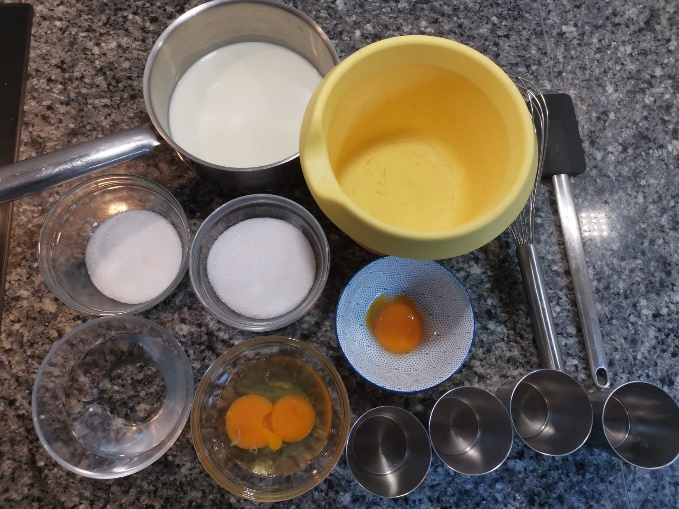 100g	 Zucker		312g	Milch1	Vanillestängel95g	Vollei25g	Eigelb62g Wasser100g  (1)Zucker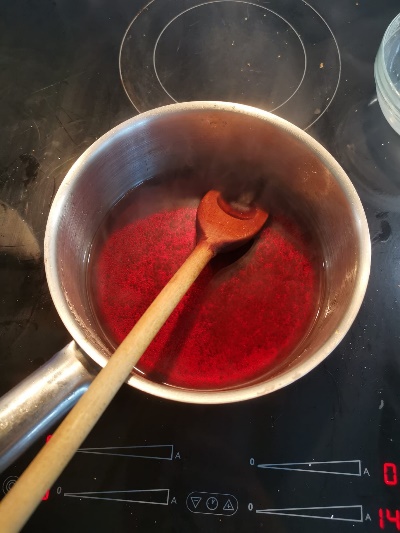 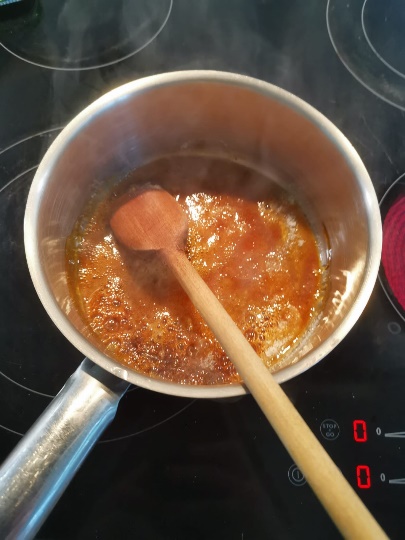 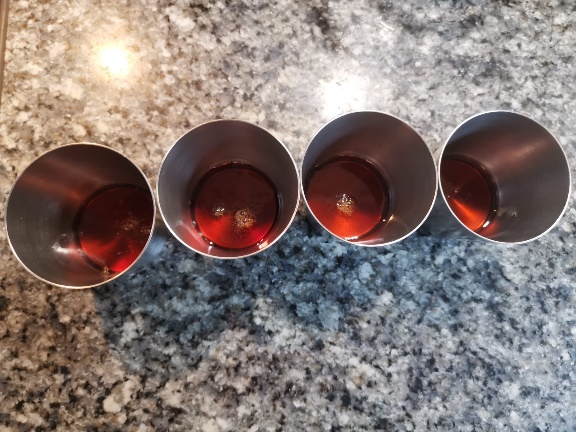 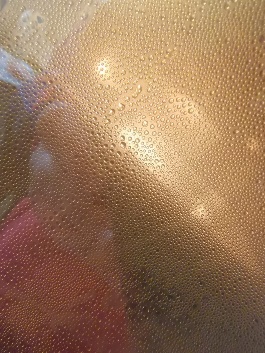 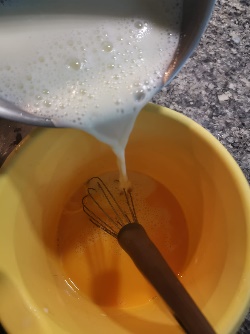 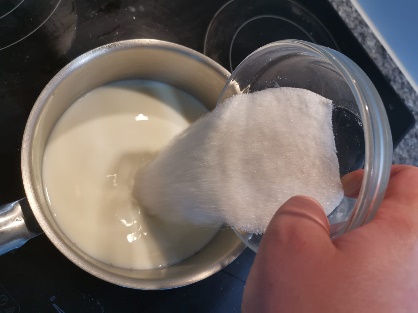 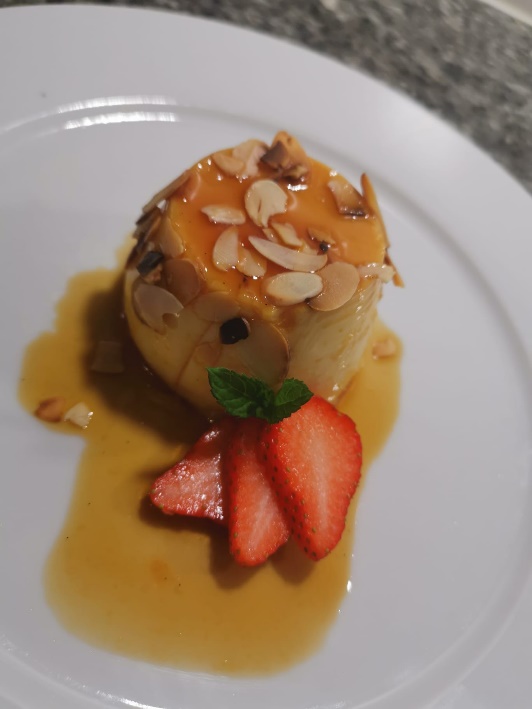 (1)Zucker karamellisieren Mit Wasser auffüllen und kochen lassen bis es zu einem Sirup wirdDen Sirup in die Förmchen gebenMilch, Zucker und Vanille aufkochenDie Milchmasse mit dem Vollei und dem Eigelb mischen und in die Förmchen abfüllenIm Steamer bei 90°C 35min pochieren.Nach dem Abkühlen mit dem Messer ausstechen und Stürzen.Ausgarnieren nach belieben